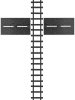 The parishes of St Hilda and St Columba, and St JohnJourneying With God In Isolation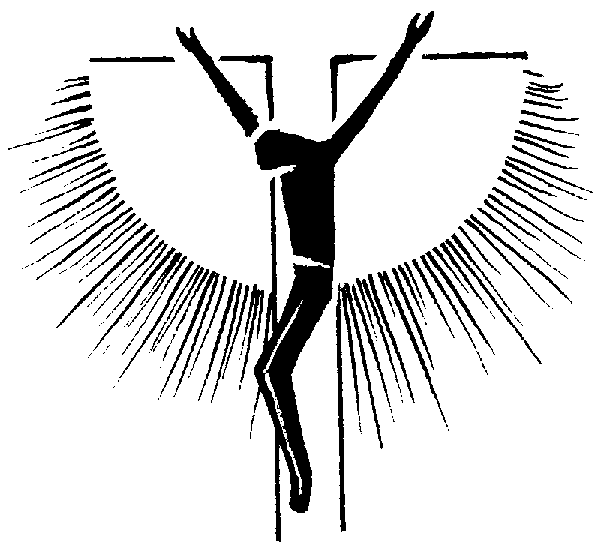 Bible readings and Collects for SundaysSun 22 Mar 2020 The Fourth Sunday of Lent 1 Samuel 16.1-13; Ephesians; 5.8-14; Psalm 23; John 9.1-41Merciful Lord, you know our struggle to serve you: when sin spoils our lives and overshadows our hearts, come to our aid and turn us back to you again; through Jesus Christ our Lord. AmenSun 29 Mar 2020 The Fifth Sunday of LentEzekiel 37.1-14; Romans 8.6-11; Psalm 130; John 11.1-45Gracious Father, you gave up your Son out of love for the world: lead us to ponder the mysteries of his passion, that we may know eternal peace through the shedding of our Saviour’s blood, Jesus Christ our Lord. AmenSun 5 Apr 2020 Palm Sunday Isaiah 50.4-9a; Philippians 2.5-11; Psalm 31.9-16; Matthew 26.14 – 27.66True and humble king, hailed by the crowd as Messiah: grant us the faith to know you and love you, that we may be found beside you on the way of the cross, which is the path of glory. AmenSun 12 Apr 2020 Easter DayActs 10.34-43; Colossians 3.1-4; Psalm 118.1-2,14-24; Matthew 28.1-10God of glory, by the raising of your Son you have broken the chains of death and hell: fill your Church with faith and hope; for a new day has dawned and the way to life stands open in our Saviour Jesus Christ. Amen Sun 19 Apr 2020 The Second Sunday of Easter Acts 2.14a,22-32; 1 Peter 1.3-9; Psalm 16; John 20.19-31Risen Christ, for whom no door is locked, no entrance barred: open the doors of our hearts, that we may seek the good of others and walk the joyful road of sacrifice and peace, to the praise of God the Father. AmenSun 26 Apr 2020 The Third Sunday of Easter Acts 2.14a,36-41; 1 Peter 1.17-23; Psalm 116.1-3,10-17; Luke 24.13-35Risen Christ, you filled your disciples with boldness and fresh hope: strengthen us to proclaim your risen life and fill us with your peace, to the glory of God the Father. Amen Sun 3 May 2020 The Fourth Sunday of Easter Acts 2.42-47; 1 Peter 2.19-25; Psalm 23; John 10.1-10Risen Christ, faithful shepherd of your Father’s sheep: teach us to hear your voice and to follow your command, that all your people may be gathered into one flock, to the glory of God the Father. Amen Sun 10 May 2020 The Fifth Sunday of Easter Acts 7.55-60; 1 Peter 2.2-10; Psalm 31.1-5,15-16; John 14.1-14Risen Christ, your wounds declare your love for the world and the wonder of your risen life: give us compassion and courage to risk ourselves for those we serve, to the glory of God the Father. Amen Sun 17 May 2020 The Sixth Sunday of Easter Acts 17.22-31; Psalm 66.7-18; 1 Peter 3.13-22; John 14.15-21Risen Christ, by the lakeside you renewed your call to your disciples: help your Church to obey your command and draw the nations to the fire of your love, to the glory of God the Father. Amen Sun 24 May 2020 Sunday after Ascension Day Acts 1.6-14; 1 Peter 4.12-14; 5.6-11; Psalm 68.1-10,32-35 John 17.1-11Risen, ascended Lord, as we rejoice at your triumph, fill your Church on earth with power and compassion, that all who are estranged by sin may find forgiveness and know your peace, to the glory of God the Father.  Amen Sun 31 May 2020 Day of PentecostActs 2.1-21; 1 Corinthians 12.3b-13; Psalm 104.26-36,37b;  John 20.19-23Holy Spirit, sent by the Father, ignite in us your holy fire; strengthen your children with the gift of faith, revive your Church with the breath of love, and renew the face of the earth, through Jesus Christ our Lord. Amen